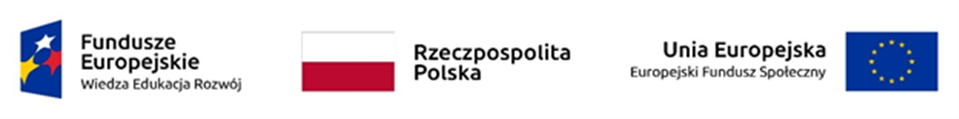 PROGRAM USŁUG SPOŁECZNYCH MIASTA ŻYRARDOWA
NA LATA 2021-2023Spis treści
DEFINICJE Usługi społeczne – usługi w rozumieniu art. 2 ust. 1 ustawy z dnia 19 lipca 2019 r. 
o realizowaniu usług społecznych przez centrum usług społecznych. Mieszkaniec Żyrardowa – osoba zamieszkująca na terenie Miasta Żyrardów. Osoba korzystająca z usług społecznych – osoba spełniająca kryteria i warunki kwalifikowania, określone w Programie Usług Społecznych i której przyznano prawo 
do skorzystania z ww. usług.KIPUS – koordynator indywidualnego programu usług społecznych. Wnioskodawca – osoba składająca wniosek o zakwalifikowanie do korzystania z usług społecznych (np. osoba, która będzie korzystała z usług, przedstawiciel ustawowy, opiekun faktyczny). Osoba z niepełnosprawnością̨ – osoba posiadająca orzeczenie o stopniu niepełnosprawności, wydawane na podstawie ustawy z dnia 27 sierpnia 1997 r. o rehabilitacji zawodowej 
i społecznej oraz zatrudnianiu osób niepełnosprawnych albo orzeczenie równoważne oraz dzieci do 16 roku życia z orzeczeniem o niepełnosprawności. Osoba niesamodzielna – osoba, u której stwierdzono konieczność́ okresowej lub stałej opieki lub/i pomocy innych osób w zakresie odżywiania, przemieszczania się̨, pielęgnacji ciała, higieny osobistej i otoczenia oraz prowadzenia gospodarstwa domowego z powodu naruszenia sprawności organizmu. Opiekun faktyczny - opiekun osoby niesamodzielnej lub osoby z niepełnosprawnością̨ sprawujący okresową lub stałą opiekę̨ nad osobą niesamodzielną lub z niepełnosprawnością̨. Program – Program Usług Społecznych przyjęty uchwałą Rady Miasta Żyrardowa zgodnie 
z art. 4 i 5 ustawy z dnia z dnia 19 lipca 2019 r. o realizowaniu usług społecznych przez centrum usług społecznychZakres usług – działania wynikające z zakresu określonego w art. 2 ustawy z dnia 
19 lipca 2019 r. o realizowaniu usług społecznych przez centrum usług społecznych, zgodnie 
z zapisami Statutu Centrum Usług Społecznych tj. działania z zakresu: szeroko rozumianych usług społecznych, wspierania rodziny, osób niepełnosprawnych, seniorów, systemu pieczy zastępczej, promocji i ochrony zdrowia. Zakres interwencji EFS – zakres działania obejmujący obszary wymienione w Regulaminie konkursu „Wsparcie tworzenia centrum usług społecznych i rozwój dostarczanych przez nie usług” (nr POWER.02.08.00-IP.03-00-001/20), tj. usługi z zakresu: wsparcia rodziny i pieczy zastępczej, wsparcia osób z niepełnosprawnościami, osób starszych i osób w kryzysie bezdomności, opieki nad dziećmi do lat 3, aktywizacji zawodowej, mieszkalnictwa społecznego, chronionego i wspomaganego, reintegracji społeczno‐zawodowej, usług zdrowotnych, opiekuńczych, a także wsparcia opiekunów faktycznych. Nazwa i cel ProgramuNazwa Programu: Program Usług Społecznych Miasta Żyrardów na lata 2021-2023  Program będzie realizowany w ramach projektu pn. Centrum Usług Społecznych w Żyrardowie finansowanego ze środków Unii Europejskiej w ramach Programu Operacyjnego Wiedza Edukacja Rozwój, Działanie 2.8 Rozwój Usług Społecznych świadczonych w środowisku lokalnym. Okres trwałości projektu obejmuje 3 lata po zakończeniu jego realizacji.Celem Programu jest zwiększenie dostępu do zintegrowanych usług społecznych odpowiadających na potrzeby społeczności lokalnej poprzez wypracowanie i przetestowanie funkcjonowania modelowych rozwiązań w zakresie integracji i rozwoju usług społecznych adresowanych do mieszkańców Miasta Żyrardowa, dostosowanych do specyfiki wspólnoty samorządowej, przy wykorzystaniu Centrum Usług Społecznych w Żyrardowie jako nowej jednostki organizacyjnej Miasta Żyrardowa.Tryb, zasady tworzenia i uchwalania Programu Usług Społecznych wynikają z Rozdziału 2 ustawy z dnia 19 lipca 2019 r. o realizowaniu usług społecznych przez Centrum Usług Społecznych (Dz. U. 2019 poz. 1818).Centrum Usług Społecznych w Żyrardowie jest realizatorem Programu Usług Społecznych, z kolei wykonawcami usług społecznych zgodnie z art. 7 ustawy z dnia 19 lipca 2019 r. o realizowaniu usług społecznych przez Centrum Usług Społecznych (Dz. U. 2019 poz. 1818) mogą być:Centrum Usług Społecznych w Żyrardowie,Urząd Miasta Żyrardowa,Jednostki organizacyjne Miasta Żyrardowa,organizacje pozarządowe lub podmioty, o którym mowa w art. 3 ust. 3 ustawy z dnia 24 kwietnia 2003 r. o działalności pożytku publicznego i o wolontariacie (Dz. U. z 2020 r., poz. 1057, z pózn. zm.),podmioty wyłonione na podstawie ustawy z dnia 11 września 2019 r. – Prawo zamówień publicznych (Dz.U. z 2021 r., poz. 1129),inne podmioty w ramach współpracy międzysektorowej. Centrum Usług Społecznych jest koordynatorem usług społecznych w Mieście, którego zadaniem jest ułatwianie mieszkańcom Żyrardowa dostępu do usług. Realizacja usług społecznych przyczyni się do deinstytucjonalizacji, jednocześnie wzmacniając funkcjonowanie poszczególne grupy mieszkańców, wskazanych w Diagnozie potrzeb 
i potencjału  społeczności lokalnej miasta Żyrardowa w zakresie usług społecznych.Okres realizacji ProgramuProgram realizowany będzie w okresie realizacji projektu pn. Centrum Usług Społecznych 
w Żyrardowie, tj. od dnia wejścia w życie Programu Usług Społecznych Miasta Żyrardowa na lata 2021 - 2023 do dnia 31.07.2023 roku. Miasto Żyrardów zobowiązuje się do kontynuacji 
w zakresie realizacji usług społecznych w okresie 3 lat od zakończenia projektu tj. do 31.07.2026 r. Liczba miejsc świadczenia usług społecznych może ulec zmniejszeniu w okresie trwałości tylko, gdy wynika to z analizy potrzeb mieszkańców.Opis potrzeb uzasadniających realizacje ProgramuOpracowanie Programu Usług Społecznych wynika z zapisów regulaminu konkursu, 
w ramach którego przyznane zostało dofinansowanie, spójnych z zapisami § 4 ustawy 
o realizacji usług społecznych przez centrum usług społecznych i jest odpowiedzią na wynik analizy potrzeb wyłonionych w ramach przeprowadzonej, w okresie od 1 lutego 2021 r. 
do 14 maja 2021 r., diagnozy potrzeb  i potencjału społeczności lokalnej miasta Żyrardowa 
w zakresie usług społecznych. Diagnoza została przeprowadzona zgodnie z art. 21 ustawy 
z dnia 19 lipca 2019 r. o realizowaniu usług społecznych przez Centrum Usług Społecznych (Dz. U. 2019 poz. 1818). Poniżej zostały wskazane główne potrzeby                  w zakresie realizacji usług społecznych przedstawione przez Mieszkańców Żyrardowa. W Programie Usług Społecznych potrzeby zostały wskazane w odniesieniu do głównych odbiorców i dotyczą:osób starszych - osoby powyżej 60 roku życia,dzieci i młodzieży w wieku od 3 do 20 lat,osób z niepełnosprawnościami,osób potrzebujących wsparcia w codziennym funkcjonowaniu,rodziców,pozostałych Mieszkańców.Adresatami Programu Usług Społecznych są̨ mieszkańcy miasta Żyrardowa, w szczególności wskazani w Diagnozie potencjału i potrzeb społeczności lokalnej w zakresie usług społecznych jako priorytetowi odbiorcy usług społecznych.Grupą społeczną z terenu miasta Żyrardowa, do której w pierwszej kolejności powinny być skierowane usługi społeczne, są według badanych mieszkańcy centralnych, historycznych zabudowań (okolice takich ulic jak Waryńskiego, Limanowskiego, Kościuszki). Zdaniem mieszkańców problem wykluczenia społecznego nie jest wystarczająco zauważany przez lokalne władze, ponieważ brakuje działań, innych niż pomoc w formie świadczeń, skierowanych do osób wykluczonych lub zagrożonych wykluczeniem. Mieszkańcy zwracali uwagę, iż CUS za główny cel powinien stawiać rozpoznawanie problemów i zaspokajanie potrzeb społeczności   zamieszkujących   wskazane   regiony. Z badania wynika potrzeba szerszego dostępu do pomocy psychologicznej, która mogłaby  być kluczową formą wsparcia dla osób, które znalazły się w trudnej sytuacji. Zauważono również znaczne braki 
w zapewnieniu wsparcia specjalistycznego dzieciom. Dotyczy to zarówno sytuacji kryzysowych, interwencyjnych, jak i gdy wymagane jest wsparcie długoterminowe, często 
w kontekście sytuacji   dzieci   neurotypowych (np. z ADHD lub ze spektrum autyzmu). Ostatnią grupą wymagającą dodatkowego wsparcia są osoby  starsze. Pomimo, że obecnie realizowane usługi są dobrze oceniane to grupa ta stanowi prawie 40% mieszkańców 
i w najbliższym czasie potrzeby usług społecznych w tej grupie będą miały tendencję rosnącą.Żyrardowianie i żyrardowianki w przeprowadzonych badaniach sygnalizują zapotrzebowanie na poradnictwo w zakresie poprawy relacji małżeńskich i rodzinnych. Usługi związane 
z poprawą relacji w rodzinie – rozwiązywanie problemów małżeńskich i wychowawczych są czwartym najczęściej wskazywanym (tj. przez 31,6% mieszkanek i mieszkańców) działaniem mającym największy potencjał poprawy sytuacji rodzin z dziećmi w Żyrardowie. Podobną wskazywaną potrzebą jest poradnictwo specjalistyczne dla rodzin i edukacja rodzin. Wsparcie i poradnictwo specjalistyczne oraz edukacja rodzin z dziećmi są trzecim najczęściej wskazywanym (tj. przez 41,2%) działaniem mającym największy potencjał poprawy sytuacji rodzin z dziećmi w Żyrardowie. Mieszkańcy zgłaszali też problem braku pomocy psychologicznej dla osób znajdujących się w sytuacji kryzysowej. Poza problemami osób, które są długotrwale wykluczone zawodowo i społecznie, zgłaszano zapotrzebowanie na usługi psychologiczne dla tych, u których kryzysowa sytuacja nie jest tak długotrwała.W ramach badań jakościowych prowadzonych wśród mieszkańców w różnym wieku wskazywali potrzebę poszerzenia oferty zajęć terapeutycznych i warsztatowych dla rodziców w zakresie pracy wychowawczej, wartości i rozwoju dziecka. Taka wiedza wśród rodziców zwiększyłaby świadomość na temat psychologicznego rozwoju dzieci, szczególnie młodzieży,w wyniku czego młodzież byłaby lepiej rozumiana, komunikacja w rodzinie zwiększyłaby skuteczność,  emocje   byłyby   przepracowywane    w    bezpieczny    sposób,    wpływając  na wyrobienie porozumienia bez przemocy, a dzieci rozwijałyby się jako dostosowane społecznie i emocjonalnie osoby. W dalszej perspektywie – zakładając, że jednym z głównych katalizatorów przestępczości wśród młodzieży jest trudna sytuacja w rodzinie, brak dobrych relacji między rodzicem a podopiecznym – lepsze kompetencje rodzicielskie przełożyłyby się na lepsze więzi rodzinne, a w wyniku tego na mniejszą przestępczość wśród młodocianych. 
Aż 38% żyrardowian i żyrardowianek, którzy wzięli udział w ankiecie, uważa, że brak zorganizowanych form spędzania czasu wolnego należy do najpoważniejszych problemów dzieci i młodzieży w Żyrardowie. Jest to druga najczęściej wskazywana odpowiedź. Jeśli się zawęzi grupę respondentów do samych osób w wieku 15–19 lat, nadal jest to często zaznaczana odpowiedź (26,2%). Respondenci i respondentki w wieku szkolnym (15–19 lat) jako poważne problemy dzieci i młodzieży wybrali w pierwszej kolejności alkohol i papierosy, a następnie nienadążanie za nauką szkolną lub poczucie bez sensu nauki oraz przemoc w rodzinie. Diagnoza    w     obszarze     potrzeb     dnia     codziennego     osób     starszych     i     osób   
z niepełnosprawnościami, wskazuje, że ponad połowa (50,2%) respondentów wybrała odpowiedź wskazującą na zapewnienie większego dostępu do istniejących usług opiekuńczych   –   opiekuna   osoby   starszej, opiekuna   osoby    z   niepełnosprawnością lub potrzebującej opieki w wyniku choroby. W ramach CUS jest możliwe świadczenie niektórych usług najbardziej   kluczowych   z   punktu widzenia   seniorów. Wśród nich w szczególności wskazać należy usługi opiekuńcze dla osób starszych, usługi sąsiedzkie. Ponadto CUS mógłby oferować usługi związane z fizjoterapią i rehabilitacją. Nie wymagają one bowiem bardzo   specjalistycznego   zaplecza   medycznego, co   często   ma   miejsce  w wypadku innych usług dotyczących stanu zdrowia seniorów.Charakterystyka i przewidywalna liczba osób objętych programemGrupy społeczne, które w największym stopniu powinny zostać objęte wsparciem w ramach usług społecznych na terenie miasta Żyrardowa w najbliższych latach, to:osoby potrzebujące wsparcia w codziennym funkcjonowaniu,dzieci i młodzież od 3 do 20 lat,osoby z niepełnosprawnościami,rodzice,pozostali mieszkańcy miasta jako społeczność,osoby starsze – osoby, które ukończyły 60 rok życia.Przewiduje się, iż Programem zostanie objętych 300 mieszkańców Żyrardowa. Określenie usług społecznych oferowanych w Programie Usług SpołecznychZakresy usług ujętych w Programie Usług Społecznych wpisują się w katalog usług wymieniony w art. 2 ust. 1 ustawy z dnia 19 lipca 2019 r. o realizowaniu usług społecznych przez Centrum Usług Społecznych (Dz. U. 2019 poz. 1818) i odnoszą się do wybranych usług wpisujących się w obszar interwencji Europejskiego Funduszu Społecznego.Usługi społeczne, oferowane w ramach Programu Usług Społecznych, obejmują 2 pakiety usług:Żyrardów dla Rodziny Żyrardów dla Samodzielności Pakiety usług społecznych są działaniami z zakresu: - wspierania rodziny; - pomocy społecznej w obszarze wspierania i interwencji osób wykluczonych lub zagrożonych wykluczeniem; - reintegracji zawodowej i społecznej; - wspierania osób niepełnosprawnych. 1. Żyrardów dla Rodziny Żyrardów dla Samodzielności Usługi społeczne przyjęte w Programie Usług Społecznych świadczone będą zgodnie ze standardami usług społecznych wprowadzonych Zarządzeniem Dyrektora Centrum Usług Społecznych.Działania wspierająceWarunki i tryb kwalifikowania osób zainteresowanych do korzystania z usług społecznych określonych w Programie oraz wysokość opłaty za usługi społeczne.Warunki i tryb kwalifikowania osób zainteresowanych do korzystania z usług społecznych określonych w programie realizowane będą zgodnie z rozdziałem 5 ustawy z dnia 19 lipca 2019 r. o realizowaniu usług społecznych przez Centrum Usług Społecznych (Dz.U.2019 poz. 1818) – Zasady realizowania programów usług społecznych przez centrum. Usługi  społeczne oferowane w programie usług świadczone będą nieodpłatnie w ramach realizacji projektu współfinansowanego ze środków Europejskiego Funduszu Społecznego realizowanego w ramach Programu Operacyjnego Wiedza Edukacja Rozwój na lata 2014 - 2020 Oś priorytetowa: II. Efektywne polityki publiczne dla rynku pracy, gospodarki i edukacji, Działanie: 2.8 Rozwój usług społecznych świadczonych w środowisku lokalnym. Po zakończeniu realizacji projektu możliwe będzie partycypowanie w kosztach świadczeniobiorców, co zostanie określone w aktualizacji Programu Usług Społecznych po zakończeniu projektu. Osoby chcące skorzystać z usług społecznych założonych w Programie Usług Społecznych muszą spełnić́ warunek dopuszczający tj. być mieszkańcem miasta Żyrardowa. Przez mieszkańca miasta Żyrardowa należy rozumieć́ obywatela polskiego lub cudzoziemca, który ma miejsce zamieszkania i przebywa (z zamiarem stałego pobytu) na terenie miasta Żyrardowa.Tryb zakwalifikowania do korzystania z usług społecznych składa się z następujących etapów:Złożenie przez Wnioskodawcę formularza wraz z oświadczeniami o spełnieniu określonych w Programie warunków do korzystania z usług społecznych.Rozpoznanie przez Koordynatora Indywidualnych Planów Usług Społecznych (KIPUS) indywidualnych potrzeb Wnioskodawcy. Rozpoznanie może obejmować zwrócenie się do Wnioskodawcy o udokumentowanie spełniania przez niego określonych w programie warunków niezbędnych do zakwalifikowania, w tym informacji o sytuacji życiowej, zdrowotnej, rodzinnej i materialnej.Opracowanie przez KIPUS Indywidualnego Planu Usług Społecznych na okres nie krótszy niż 3 miesiące.Zatwierdzenie Indywidualnego Planu Usług Społecznych przez Dyrektora Centrum Usług Społecznych lub Organizatora Usług Społecznych na podstawie upoważnienia.KIPUS może nie zakwalifikować Wnioskodawcy do usług społecznych w sytuacji ograniczeń i limitów wynikających z budżetu przewidzianego na realizację Programu 
lub wskutek niespełnienia warunków określonych w programie niezbędnych 
do zakwalifikowania. W takiej sytuacji Wnioskodawca otrzymuje decyzję administracyjną o niezakwalifikowaniu do usługi podpisaną przez Dyrektora Centrum Usług Społecznych lub upoważnionego Organizatora Usług Społecznych. Dane osobowe niezbędne do kwalifikowania osób zainteresowanych do korzystania  z usług społecznych.Zakres   danych   osobowych   niezbędnych   do   kwalifikowania   osób    zainteresowanych do    korzystania    z    usług    społecznych    dotyczy    podstawowego    zakresu    danych oraz dodatkowego zakresu danych wynikających z realizacji usługi i dotyczy kwalifikowania poszczególnych grup odbiorców do usług społecznych. Ponadto każdy korzystających z usług społecznych zobowiązany jest do zapoznania się z klauzulą informacyjną oraz oświadczeniem z zakresu przetwarzania danych osobowych wynikających z Rozporządzenia Parlamentu Europejskiego i Rady (UE) 2016/679 z dnia 27 kwietnia 2016 r. w sprawie ochrony osób fizycznych w związku z przetwarzaniem danych osobowych i w sprawie swobodnego przepływu takich danych oraz uchylenia dyrektywy 95/46/WE (ogólne rozporządzenie  o ochronie danych) [Dz. Urz. UE L 119 z 4.05.2016]. Zakres danych został przedstawiony 
z uwzględnieniem realizacji usług społecznych na:Organizacja Programu – Etapy realizacji.Organizatorem programu usług społecznych jest Centrum Usług Społecznych, którego  zadaniem będzie:opracowywanie niezbędnych dokumentów w celu realizacji usług społecznych,koordynacja, udział w realizacji, monitoring Programu Usług Społecznych,wsparcie merytoryczne w zakresie realizacji programu usług społecznych przez wykonawców,wyszukiwanie i włączanie jak największej liczby podmiotów mogących realizować usługi społeczne na rzecz mieszkańców.Wykonawcą usług społecznych założonych w programie będą:jednostki organizacyjne gminy, w tym Centrum Usług Społecznych w Żyrardowie,organizacje pozarządowe lub podmioty, o których mowa w art. 3 ust. 3 ustawy z dnia 24 kwietnia 2003 r. o działalności pożytku publicznego i o wolontariacie 
(Dz. U. z 2020 r. poz. 1057 ze zm.), wyłonione na podstawie tej ustawy,Podmioty wyłonione na podstawie ustawy z dnia 11 września 2019 r. – Prawo zamówień publicznych (Dz. U z 2021 r. poz. 1129).Etapy realizacji Programu Usług Społecznych:ETAP I :Podjęcie uchwały przez Radę Miasta Żyrardowa w sprawie przyjęcia Programu Usług Społecznych na lata 2021 – 2023. Usługi społeczne ujęte w w/w Programie świadczone/realizowane będą bezpłatnie w okresie realizacji projektu. W okresie trwałości, tj. 3 lata po jego zakończeniu powyższe usługi mogą być częściowo odpłatne. Termin realizacji: III kwartał 2021 r.ETAP II :Koordynowanie realizacji działań związanych z wdrożeniem Programu Usług Społecznych w tym: przygotowanie dokumentacji związanej z wyłonieniem potencjalnych wykonawców i zleceniem usług, zlecenie usług społecznych, realizacja usług społecznych.Termin realizacji: sierpień 2021 r. - lipiec 2023 r.ETAP III :Monitorowanie realizacji Programu Usług Społecznych.Termin realizacji: na koniec I kwartału 2022 r., na koniec IV kwartału 2022 r., na koniec I kwartału 2023 r.ETAP IV :Przygotowanie informacji z realizacji Programu Usług Społecznych. Termin realizacji: najpóźniej do 31.01.2024 r.Sposób monitorowania, wskaźniki, mierniki efektywności programu.Celem   wprowadzenia   monitorowania    Programu    Usług    Społecznych    jest    dążenie 
do świadczenia usług dostosowanych do potrzeb mieszkańców Żyrardowa o określonym standardzie oraz podejmowanie, w razie potrzeby, działań usprawniających proces świadczenia usług społecznych.Dane do monitoringu i badania efektywności zostaną pozyskane za pomocą wystandaryzowanych narzędzi (np. ankiety, wywiady), od pracowników CUS, przedstawicieli organizacji pozarządowych oraz mieszkańców Żyrardowa. Pozostałe dane zostaną pozyskane z dokumentacji CUS oraz elektronicznych systemów ewidencji CUS.Celem monitoringu będzie pozyskanie danych nt.:•	charakterystyki odbiorcy z podziałem na poszczególne usługi,•	poziomu spełnienia potrzeb mieszkańców i poziom zadowolenia z jakości obsługi,•	wniosków i rozwiązań ewaluacyjnych,•	liczby osób objętych nowymi usługami społecznymi realizowanymi w CUS.Wskaźniki efektywności/mierniki, które zostaną wykorzystane przy tworzeniu narzędzi monitoringu i efektywności do realizowanych w CUS usług:1) wskaźniki ilościowe:a) liczba osób korzystających z usług społecznych; b) liczba zrealizowanych usług;c) liczba organizacji pozarządowych realizujących usługi;d) liczba indywidualnych planów usług społecznych;e) liczba działań wspierających;f) liczba nowych osób, które dotychczas nie korzystały z usług realizowanych w MOPS.2) wskaźniki jakościowe:a) poziom zadowolenia odbiorców usług;b) terminowość wykonanych usług;c) kompetencje osób realizujących usługi;d) dostępność usług w zakresie odpowiadającym potrzebom mieszkańców.Budżet Programu Usług Społecznych.Budżet programu będzie finansowany z dotacji w ramach Programu Operacyjnego Wiedza Edukacja Rozwój 2014-2020 współfinansowanego ze środków Europejskiego Funduszu Społecznego.W ramach projektu zaplanowano finansowanie usług społecznych w wysokości 1 949 503,76 zł.Budżet w poszczególnych latach wynosi:- w 2021 roku: 606 258,47 zł- w 2022 roku: 947 588,44 zł- w 2023 roku: 395 656,85 zł.ŻYRARDÓW DLA RODZINYŻYRARDÓW DLA RODZINYŻYRARDÓW DLA RODZINYŻYRARDÓW DLA RODZINYŻYRARDÓW DLA RODZINYŻYRARDÓW DLA RODZINYLp.Nazwa i zakres usługiOdbiorcy usługiZakres usługi w ramach ustawy z dnia 19 lipca 2019 r. o realizowaniu usług społecznych przez CUS/interwencji EFSWarunki tryb i sposób  kwalifikowaniaOdpłatność1.Poradnictwo i wsparcie psychologiczne Poradnictwo i wsparcie psychologiczne Poradnictwo i wsparcie psychologiczne Poradnictwo i wsparcie psychologiczne Poradnictwo i wsparcie psychologiczne 1.Poradnictwo i wsparcie psychologiczne jest usługą      skierowaną do osób, które  znalazły się w szczególnej sytuacji życiowej i potrzebują pomocy psychologa. Sytuacje te mogą być wywołane kryzysami normatywnymi oraz wywołanych czynnikami zewnętrznymi.Usługa polega            na wstępnej konsultacji, postawieniu diagnozy i zdefiniowaniu problemu oraz  określeniu możliwych rozwiązań. W ramach usługi mogą być prowadzone konsultacje, poradnictwo, warsztaty, spotkania grup edukacyjnych i grup wsparcia.Mieszkańcy Żyrardowa, osoby dorosłe, małżeństwa, osoby w związkach, rodziny Usługa społeczna z zakresu wspierania rodziny, promocji i ochrony zdrowia Zakres interwencji EFS wspieranie rodziny, usługa zdrowotna.Wniosek (formularz odbiorcy usług społecznych) wraz z oświadczeniem złożony do KIPUS (w CUS)Wymagania- mieszkaniec Żyrardowa- zgłaszane problemy psychologiczne - zgoda przedstawiciela ustawowego albo opiekuna faktycznego Bezpłatnie 2.Poradnictwo specjalistyczne 2.- Dietetyk(usługa polegająca na diagnozie złych nawyków żywieniowych i wprowadzenie nowych prawidłowych dostosowanych do diety dziecka lub osoby dorosłej oraz potrzeb.) - Rehabilitacja wad postawy(usługa polegająca na pracy z dzieckiem, u którego stwierdzono wadę postawy w celu korekty istniejących zaburzeń statyki ciała, przyjmowania postawy skorygowanej i wyrabiania nawyków utrzymania prawidłowej postawy, terapię integracji sensorycznej.) - Logopeda (usługa polegająca na zapewnieniu specjalistycznej terapii logopedycznej u dzieci z opóźnionym rozwojem mowy, niepłynnością mówienia oraz u dorosłych wymagających wsparcia logopedy po udarach mózgu.)   Mieszkańcy Żyrardowa, osoby dorosłe, dzieci  Usługa społeczna z zakresu wspierania rodziny, promocji i ochrony zdrowia Zakres interwencji EFS wspieranie rodziny, usługa zdrowotna.Wniosek (formularz odbiorcy usług społecznych) wraz z oświadczeniem złożony do KIPUS (w CUS)Wymagania- mieszkaniec Żyrardowa- zgłaszane problemy zdrowotne lub problemy 
z wymową- zgoda przedstawiciela ustawowego albo opiekuna faktycznegoBezpłatnie 3.Terapia, rehabilitacja3.Usługa skierowana do dzieci i rodzin dzieci niepełnosprawnych ukierunkowana na terapię i rehabilitację zaburzeń autystycznych, ADHD, mózgowego porażenia dziecięcego. W ramach usługi możliwe konsultacje, poradnictwo, warsztaty, terapie i rehabilitacje.        Mieszkańcy Żyrardowa, dzieci Usługa społeczna z zakresu wspierania rodziny, promocji i ochrony zdrowia Zakres interwencji EFS wspieranie rodziny, usługa zdrowotna.Wniosek (formularz odbiorcy usług społecznych) wraz 
z oświadczeniem złożony do KIPUS (w CUS)Wymagania- mieszkaniec Żyrardowa- zgłaszane problemy 
z zakresu terapii 
i rehabilitacji- zgoda przedstawiciela ustawowego albo opiekuna faktycznego- orzeczenie o niepełnosprawności bądź opinia z poradni psychologiczno-pedagogicznej w zakresie zaburzeń autystycznych, ADHD, mózgowego porażenia dziecięcego;Bezpłatnie 4. Żyrardowskie Biuro Interwencyjne Żyrardowskie Biuro Interwencyjne Żyrardowskie Biuro Interwencyjne Żyrardowskie Biuro Interwencyjne Żyrardowskie Biuro Interwencyjne 4. Usługa polegająca na świadczeniu dyżurów przez różnych specjalistów (policjantów, strażników miejskich, prawnika, psychologa, pracownika socjalnego)W czasie dyżurów specjaliści będą udzielali porad oraz prowadzili spotkania edukacyjne z mieszkańcami w następujących obszarach: - jak bronić swoich praw konsumenckich,- jak nie dać się oszukać, - sprawy mieszkaniowe (zadłużenie, eksmisje),- trudne sprawy rodzinne.     Mieszkańcy Żyrardowa,Usługa społeczna z zakresu wspierania rodzinyZakres interwencji EFS wspieranie rodzinyWniosek (formularz odbiorcy usług społecznych) wraz 
z oświadczeniem złożony do KIPUS (w CUS)Wymagania- mieszkaniec ŻyrardowaBezpłatnieŻYRARDÓW DLA SAMODZIELNOŚCIŻYRARDÓW DLA SAMODZIELNOŚCIŻYRARDÓW DLA SAMODZIELNOŚCIŻYRARDÓW DLA SAMODZIELNOŚCIŻYRARDÓW DLA SAMODZIELNOŚCIŻYRARDÓW DLA SAMODZIELNOŚCILp.Nazwa i zakres usługiOdbiorcy usługiZakres usługi w ramach ustawy z dnia 19 lipca 2019 r. o realizowaniu usług społecznych przez CUS/interwencji EFSTryb kwalifikowaniaOdpłatność1.Usługa TeleopiekiUsługa TeleopiekiUsługa TeleopiekiUsługa TeleopiekiUsługa Teleopieki1.Usługa polega na wprowadzeniu dla samotnych osób starszych odpowiednich systemów przywoławczych w postaci przycisków, po których uruchomieniu wysyłany jest sygnał SOS.   Mieszkańcy Żyrardowa, osoby niesamodzielne, z niepełnosprawnością, zamieszkujące samotnie, osoby powyżej 60 roku życia. Usługa społeczna z zakresu wspierania osób niepełnosprawnych, Zakres interwencji EFS: wsparcie osób z niepełnosprawnościąWniosek (formularz odbiorcy usług społecznych) wraz 
z oświadczeniem złożony do KIPUS (w CUS)Wymagania- mieszkaniec Żyrardowa- zgłaszane problemy 
z zakresu niesamodzielności.Bezpłatnie2.Usługi mobilne dla osób o ograniczonej samodzielnościUsługi mobilne dla osób o ograniczonej samodzielnościUsługi mobilne dla osób o ograniczonej samodzielnościUsługi mobilne dla osób o ograniczonej samodzielnościUsługi mobilne dla osób o ograniczonej samodzielności2.Usługi  wspierające osoby starsze i niesamodzielne w ich środowisku zamieszkania. W ramach usługi mogą być prowadzone:	mobilne usługi wspierające i doradcze, np. psycholog, prawnik; mobilne usługi animacji społeczno-kulturalnej; mobilne usługi techniczne – „złota rączka”; usługi transportowe – taksówka dla seniora.Mieszkańcy Żyrardowa, osoby niesamodzielne, z niepełnosprawnością, zamieszkujące samotnie, osoby powyżej 60 roku życia. Usługa społeczna z zakresu wspierania osób niepełnosprawnych, Zakres interwencji EFS: wsparcie osób z niepełnosprawnościąWniosek (formularz odbiorcy usług społecznych) wraz z oświadczeniem złożony 
do KIPUS (w CUS)Wymagania- mieszkaniec Żyrardowa- zgłaszane problemy z zakresu niesamodzielnościBezpłatnieDZIAŁANIA WSPIERAJĄCEDZIAŁANIA WSPIERAJĄCEDZIAŁANIA WSPIERAJĄCEDZIAŁANIA WSPIERAJĄCELp.Nazwa działaniaOdbiorcy Opis działania1.Pedagogika ulicy  Mieszkańcy Żyrardowa, 
dzieci i młodzież do 21 roku życia Działanie skierowane do dzieci i młodzieży przebywającej 
w przestrzeni publicznej, którego celem jest zmiana sposobu spędzania czasu i funkcjonowania w społeczeństwie, poprzez animowanie, wsparcie, poradnictwo, psychoedukację, towarzyszenie. Praca z indywidualnym przypadkiem oraz metodami grupowymi (warsztaty i spotkania)2.SocjoterapiaMieszkańcy Żyrardowa, 
dzieci i młodzież ucząca się Działanie skierowane do dzieci i młodzieży przebywającej 
w przestrzeni publicznej, którego celem jest zmiana sposobu spędzania czasu i funkcjonowania w społeczeństwie3.Centrum wolontariatuMieszkańcy Żyrardowa, 
dzieci i młodzież do 21 roku życia- prowadzenie punktu pośrednictwa pracy wolontarystycznej;- szkolenia, warsztaty, wyjazdy studyjne podnoszące kompetencje społeczne i zawodowe wolontariuszy;- opracowanie i wdrożenie systemu motywacji wolontariuszy - opracowanie i wdrożenie systemy oceny rozwoju kompetencji społecznych i zawodowych wolontariuszy’4.Klub Aktywizacji Społeczno-ZawodowejMieszkańcy Żyrardowa- nawiązywanie indywidualnych relacji z osobami dorosłymi zagrożonymi wykluczeniem społecznym w środowisku zamieszkania (streetworking)- praca wspierająca indywidualne osoby dorosłe zagrożone wykluczeniem w miejscu zamieszkania-działania inicjujące powstanie grup edukacyjnych i samopomocowych oraz realizacja projektów społecznych- organizacja warsztatów edukacyjnych i form wsparcia indywidualnego- organizowanie wydarzeń włączających osoby dorosłe zagrożone wykluczeniem w lokalną społecznośćNazwa usługiPodstawowy zakres danychDodatkowy zakres danychwynikających z realizacji usługiPoradnictwo i wsparcie psychologicznePoradnictwo specjalistyczneTerapia rehabilitacja Żyrardowskie Biuro InterwencyjneUsługa TeleopiekiUsługi mobilne dla osób o ograniczonej samodzielnościImięNazwiskoAdres zamieszkaniaPESELNumer telefonu/ adres e-mailOsoba należąca do mniejszości narodowej lub etnicznej, migrant, osoba obcego pochodzeniaOsoba bezdomna lub tknięta  wykluczeniem z dostępu do mieszkańOsoba w innej niekorzystnej sytuacji  społecznejOsoba z niepełnosprawnościamiWykształcenieSytuacja osoby na rynku pracy Zawód